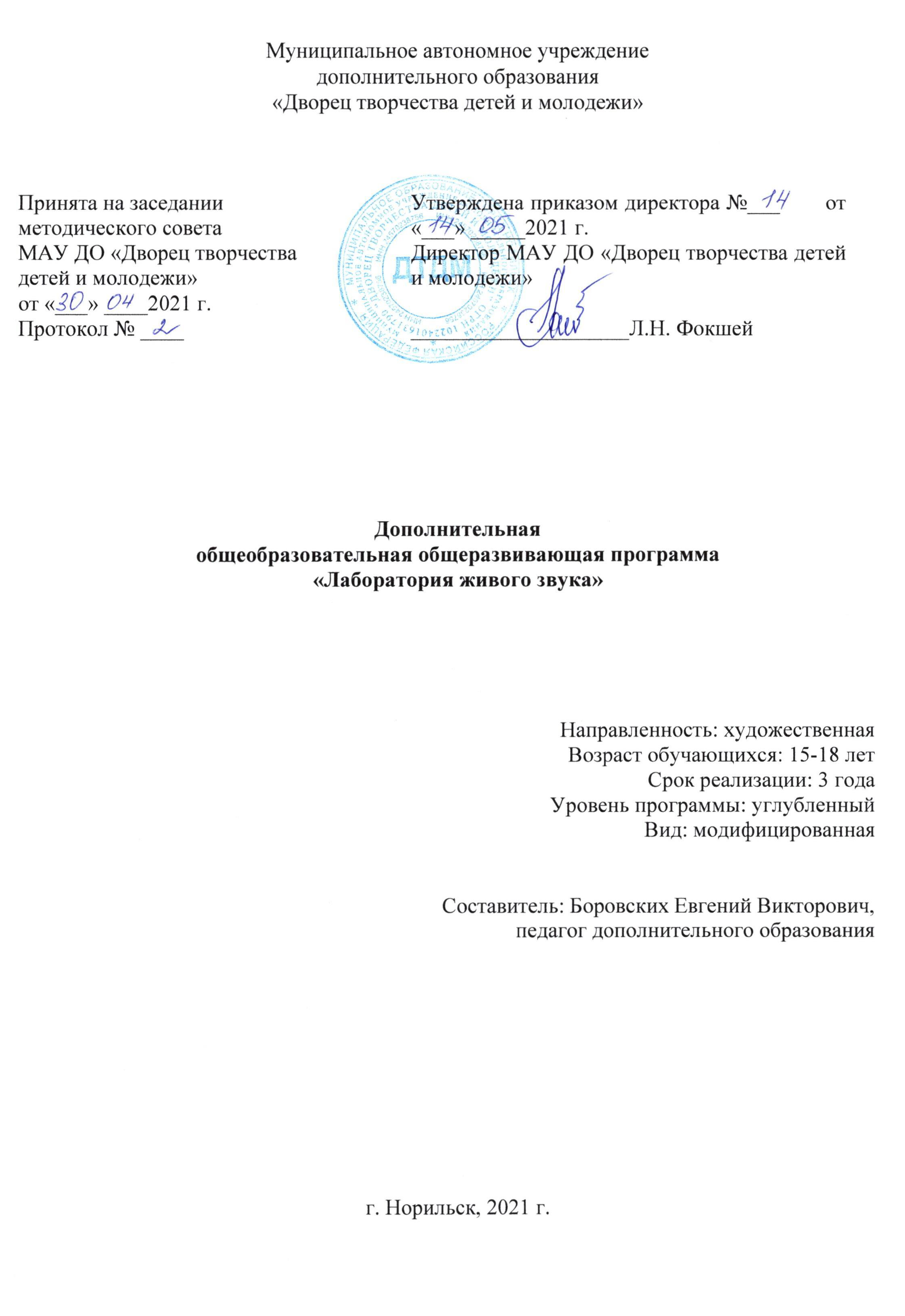 Муниципальное автономное учреждениедополнительного образования«Дворец творчества детей и молодежи»Дополнительная общеобразовательная программа «Лаборатория живого звука»					Направленность: художественнаяВозраст обучающихся: 15-18 летСрок реализации: 3 годаУровень программы: углубленныйВид: модифицированнаяСоставитель: Боровских Евгений Викторович,педагог дополнительного образованияг. Норильск, 2021 г.I.  Комплекс основных характеристик образования: объем, содержание, планируемые результатыПояснительная запискаПрограмма составлена с учетом следующих нормативно-правовых документов:Федеральный Закон РФ от 29.12.2012 № 273-ФЗ «Об образовании в Российской Федерации» (в редакции от 31.07.2020 № 304-ФЗ «О внесении изменений в Федеральный закон «Об образовании в Российской Федерации» по вопросам воспитания обучающихся»).Приказ Министерства просвещения РФ от 09.11.2018 № 196 «Об утверждении Порядка организации и осуществления образовательной деятельности по дополнительным общеобразовательным программам» (в редакции от 30.09.2020 № 533).Приказ Министерства образования и науки РФ от 23.08.2017 г. № 816 «Об утверждении Порядка применения организациями, осуществляющими образовательную деятельность, электронного обучения, дистанционных образовательных технологий при реализации образовательных программ».Постановление Главного государственного санитарного врача РФ от 28.09.2020 № 28 «Об утверждении санитарных правил СП 2.4.3648-20 «Санитарно-эпидемиологические требования к организациям воспитания и обучения, отдыха и оздоровления детей и молодежи».Концепция развития дополнительного образования детей, утвержденная распоряжением Правительства РФ от 04.09.2014 № 1726-р. Стратегия развития воспитания в РФ до 2025 года, утвержденная распоряжением Правительства РФ от 29.05.2015 № 996-р.Приоритетный проект «Доступное дополнительное образование детей», утвержденный протоколом заседания президиума при Президенте РФ 30.11.2016. Паспорт федерального проекта «Успех каждого ребенка», утвержденный на заседании проектного комитета по национальному проекту «Образование» 07.12.2018 (протокол № 3).Приказ Министерства просвещения РФ от 03.09.2019 № 467 «Об утверждении Целевой модели развития региональных систем дополнительного образования детей».Дополнительная общеобразовательная (общеразвивающая) программа «Лаборатория живого звука» художественной направленности реализуется в очной форме. Уровень сложности содержания данной программы – углубленный.Актуальность программы.  Данная программа является продолжением программы «Азбука драйва» и предназначена для обучения подростков, уже имеющих навыки игры на гитаре. Для большинства учащихся она послужит основной программой, поскольку становиться профессиональными музыкантами есть желание далеко не у всех. Вместе с тем даже музыкант-любитель, наделённый пытливым характером и стремлением к усовершенствованию своих исполнительских возможностей, безусловно оценит, насколько важно знание теоретических музыкальных предметов для понимания музыки при прослушивании или исполнении. В данной программе значительное внимание уделено вопросам элементарной теории музыки и основным понятиям гармонии, в противоположность программе начального уровня, где давались теоретические знания исключительно прикладного характера для исполнительских нужд.Также следует отметить, что музыкальные занятия имеют большое воспитательное значение, так как положительно влияют на общую культуру поведения ребенка. Для успешных занятий учащемуся необходимо развитие таких качеств, как трудолюбие, ответственность; выполнение домашних заданий развивает способность к самостоятельной организации своей работы, приобретаются навыки аккуратного обращения с нотными изданиями. Таким образом, в процессе обучения создаются условия для совершенствования личностных качеств ребенка.Подготовка профессиональных музыкантов-исполнителей не является целью данной программы, закономерным итогом педагогического процесса будет приобретение практических навыков музицирования на одном или двух инструментах на любительском уровне.Большая часть учащихся, обладая средними музыкально-слуховыми данными, не всегда способны к усвоению исполнительских навыков в полном объеме, но при введении в программу тем по ознакомлению с музыкой различных направлений они могут успешно учиться и стать хорошо подготовленными слушателями музыки или участниками различных видов музыкальной самодеятельности.Отличительная особенность программы.  Поскольку данная программа реализуется в условиях дополнительного образования, её методические установки ориентированы не только музыкальное обучение, но и на развитие различных потенциалов учащихся: нравственно-ценностного, познавательного, коммуникативного, эстетического и физического.Основная задача педагогического процесса – помочь учащемуся сформировать творческий подход к решению предлагаемых ему задач, научить его объективно оценивать свои успехи и неудачи, пробудить тягу к самообразованию. Такая способность в дальнейшем может применяться в любой сфере жизни. Таким образом, стимулирование учащихся к самостоятельной работе является важным условием реализации программы. Это обусловлено также и самой сутью овладения игры на музыкальном инструменте, которое невозможно без постоянной самостоятельной работы учащегося. Репертуарный список программы составлен с учётом интересов молодёжи и наряду с классической музыкой включает в себя рок, а также произведения народной и популярной музыки.Адресат программы. Основная возрастная категория учащихся – от 15 до 18 лет. Обучение по программе подразумевает постоянный состав учащихся. Объем и сроки освоения программы.Данная программа предполагает обучение на углубленном уровне после окончания обучения по программе «Азбука драйва» и рассчитана на 3 года. После её окончания учащемуся предлагается заниматься по программе «Я и моя будущая профессия», которая предусматривает обучение на профессиональном уровне.Режим занятий.Состав группы учащихся для ансамбля 4-5 человек. Программой предусмотрен курс обучения на 108 часов в год. Деление на группы производится с учётом таких факторов как возраст и индивидуальные способности учащихся с целью образования ансамблей. Занятия одной группы предполагаются 3 часа в неделю: 1 раз по 2 часа и 1 раз по 1 часу. Часы индивидуальных занятий (до 3 часов в неделю) назначаются учащимся, показавшим высокие способности в освоении материала, или при необходимости индивидуальной работы.Формы обучения. Занятия проводятся в очном режиме. Применяются следующие формы организации деятельности детей в учебном процессе:- развитие индивидуальных навыков владения музыкальным инструментом. Этап «черновой» работы, требующий выработки правильной позы при игре на музыкальном инструменте, отработка движений рук и т.д.;- разучивание партии в музыкальном произведении. Учащиеся в индивидуальном порядке разучивают партии какого-либо музыкального произведения, в конце занятия партии соединяются в ансамбль и подводятся итоги;- класс ансамбля. Оттачивание ансамблевого исполнения музыкального произведения, шлифовка динамических оттенков произведения, громкостного соотношения инструментов, эмоциональных нюансов исполнения, слитности и единства ансамблевого звучания.Учебное занятие — основной элемент образовательного процесса в дополнительном образовании. Главным в нём является не сообщение знаний, а выявление опыта детей, включение их в сотрудничество, активный поиск знаний.  Для этого необходимо постоянно учитывать в работе следующее:- работу детей следует организовывать на доступном для них уровне, на пределе их возможностей и в приемлемом темпе;- объяснение учебного материала или обучение практической операции должно происходить четко, поэтапно, на высоком уровне;- не следует стремиться к точному запоминанию учащимися учебной информации, но необходимо обратить их внимание на смысл и практическую значимость полученных знаний;- по ходу объяснения новой темы, после ее изучения и как итог обучения необходимо осуществлять обязательный контроль; - на каждом учебном занятии следует стремиться к реализации индивидуального подхода к каждому ребёнку для выяснения его возможностей и творческого потенциала на основе знания способностей, потребностей и склонностей.Цели и задачиЦель программы – формирование и развитие творческих компетентностей учащихся посредством овладения навыками игры на музыкальных инструментах.В ходе достижения этой цели решаются следующие задачи:Обучающие:развитие практических умений игры на музыкальных инструментах; изучение музыкальных произведений разных народов; формирование практических умений и навыков в следующих видах музыкально-творческой деятельности: слушание музыки, сольное и ансамблевое исполнение, импровизация.Развивающие:развитие музыкальных способностей (слуха, чувства ритма и памяти);приобщение к музыкальному искусству посредством ансамблевого музицирования;развитие способностей к музыкальной импровизации и сочинительству.расширение музыкального кругозора через знакомство с лучшими образцами классической, народной и популярной музыки.Воспитательные:развитие творческих компетентностей учащихся в процессе совместного обучения, подготовки и организации концертов и других общественных мероприятий;воспитание положительных личностных качеств, воспитание музыкальной и общей культуры личности ребенка для успешной адаптации в современном обществе;развитие слушательской и исполнительской культуры учащихся;формирование потребности в музыкальном самообразовании.Планируемые результаты по окончанию обученияНаряду с учебной работой, огромное значение для успешной деятельности коллектива имеет воспитательная работа, которая ведётся через реализацию компетентностного подхода. Основополагающими, или ключевыми, компетенциями в образовании (по А.В. Хуторскому) являются следующие:- Ценностно-смысловые- Общекультурные- Учебно-познавательные- Информационные- Коммуникативные- Социально-трудовые- Компетенции личностного самосовершенствованияЦенностно-смысловая - это компетенция в сфере мировоззрения, связанная с ценностными ориентирами ученика, его способностью видеть и понимать окружающий мир, ориентироваться в нем, осознавать свою роль и предназначение, уметь выбирать целевые и смысловые установки для своих действий и поступков, принимать решения. Для развития её педагог перед изучением новой темы вкратце объясняет учащимся проблему, и предлагает им самостоятельно ответить на вопросы, зачем необходимо её изучение, и как она связана с предыдущими темами, а так же предположить возможные способы её изучения.Общекультурная компетенция – это круг вопросов, по отношению к которым ученик должен быть хорошо осведомлен, обладать познаниями и опытом деятельности: особенности национальной и общечеловеческой культуры, духовно-нравственные основы жизни человека и человечества, отдельных народов, культурологические основы семейных, социальных, общественных явлений и традиций, роль науки и религии в жизни человека, их влияние на мир, компетенции в бытовой и культурно-досуговой сфере, например, владение эффективными способами организации свободного времени. Выработка этой компетенции происходит при изучении информации музыковедческого характера на занятиях, направленных на слушание музыки и знакомство с биографиями композиторов и историей мировой музыкальной культуры.Учебно-познавательная компетенция – это совокупность компетенций ученика в сфере самостоятельной познавательной деятельности, включающей элементы логической, методологической, общеучебной деятельности, соотнесенной с реальными познаваемыми объектами. Сюда входят знания и умения организации целеполагания, планирования, анализа, рефлексии, самооценки учебно-познавательной деятельности. В рамках данных компетенций определяются требования соответствующей функциональной грамотности: умение отличать факты от домыслов, владение измерительными навыками, использование вероятностных, статистических и иных методов познания. Для выработки этой компетенции может использоваться проблемно-ориентированный подоход в обучении, при котором учащиеся самостоятельно формулируют проблему и находят способы её решения. При этом не следует ограничивать сферу их деятельности узко-музыкальными темами, мышление учащихся можно направить также и на решение организационных и технических вопросов (например, вопрос организации отчётного концерта и его технической оснащённости).Информационная компетенция – при помощи реальных объектов (телевизор, магнитофон, телефон, факс, компьютер, принтер, модем, копир) и информационных технологий (аудио- видеозапись, электронная почта, СМИ, Интернет) формируются умения самостоятельно искать, анализировать и отбирать необходимую информацию, организовывать, преобразовывать, сохранять и передавать ее. Например, задания по самостоятельному поиску нотного материала, а также его сортировке и обработке.Коммуникативная компетенция - это создание различных текстов (сочинений, сообщений), публичное выступление, продуктивная групповая коммуникация, создание диалогов, работа в группах. Чаще всего все они совмещаются на уроке. Наиболее характерным для музыкального направления будет создание в среде творческого объединения самостоятельных небольших ансамблей по 4-5 человек, и временное делегирование руководства одному из его участников.Социально-трудовые компетенции – означают владение знаниями и опытом в сфере гражданско-общественной деятельности (выполнение роли гражданина, наблюдателя, избирателя, представителя), в социально-трудовой сфере (права потребителя, покупателя, клиента, производителя), в сфере семейных отношений и обязанностей, в вопросах экономики и права, в области профессионального самоопределения. Сюда входят, например, умения анализировать ситуацию на рынке труда, действовать в соответствии с личной и общественной выгодой, владеть этикой трудовых и гражданских взаимоотношений. Ученик овладевает минимально необходимыми для жизни в современном обществе навыками социальной активности и функциональной грамотности. Для развития этой компетенции поднимается вопрос о выборе профессии ученика и роли музыки в его дальнейшей жизни. Изучаются примеры профессиональной деятельности музыкантов и музыкальных педагогов, особенности данных профессий и выявляется предрасположенность к тому или иному виду деятельности.Компетенция личного самосовершенствования – развитие её осуществляется через выдачу заданий, которые включают элемент самопроверки и самостоятельного определения уровня своей ответственности. Например - задание выучить партию своего инструмента так, «чтобы можно было приходить в ансамбль». Ученик, уже обладающий опытом ансамблевой игры прекрасно знает, как утомительно терпеть неподготовленность партнёров по ансамблю. Выполнение же данного задания покажет его степень ответственности по отношению к общему делу, и поможет выработке таких ценных качеств, как настойчивость в преодолении собственной инертности и умение расставить приоритеты при самостоятельной учебной деятельности.Помимо мероприятий, связанных непосредственно с музыкой (отчётные концерты, посещение концертов и мастер-классов, экскурсии), существенное место в воспитательной работе занимают мероприятия и другой культурной направленности. Среди них – тематические вечера, игровые клубы, организация различных конкурсов внутри коллектива. Отдельно стоит упомянуть такое инновационное направление воспитательной работы, как проектная деятельность учащихся. Также существенную роль играет работа с родителями, которых следует регулярно приглашать к участию во всех мероприятиях, что в дальнейшем благотворно сказывается на домашних занятиях учащегося и успешной организации концертов, благодаря помощи родителей.Личностные, метапредметные и предметные результаты освоения программы:1 Предметные: в процессе обучения учащийся развивает такие способности как музыкальный слух и музыкальная память, абстрактно-образное мышление, творческое воображение, умение воспринимать и характеризовать музыкальные произведения.2 Метапредметные: способы деятельности, применяемые при решении проблем в реальных жизненных ситуациях: - использование своего творческого интеллектуального потенциала в различных ситуациях, умение импровизировать. 3. Личностные: целеустремленная, волевая, активная личность обучающегося. Осознание своей роли и места в окружающем социуме.В процессе обучения учащийся развивает такие способности как музыкальный слух и музыкальная память, абстрактно-образное мышление, творческое воображение, умение воспринимать и характеризовать музыкальные произведения.Срок реализации программы – 3 года. 1 год обучения. Предполагает занятия с учащимися, имеющими основные навыки игры на гитаре. На данном этапе учащиеся закрепляют технику игры, а также получают базовые знания по самостоятельной работе при подготовке к игре в ансамбле. Набор в группу производится из числа желающих, без входной диагностики. К концу 1 года обучения на углубленном уровне учащийся будет:- уметь самостоятельно работать с метрономом при разучивании произведения для ансамбля;- исполнять изученные музыкальные произведения;- уметь использовать изученные музыкальные термины;- владеть различными приёмами игры на гитаре;- иметь представление об основных элементах аранжировки и композиции музыкального произведения; - стремиться выделить в услышанной музыке изученные на уроках понятия аранжировки и композиции;- иметь навыки самостоятельной работы;- иметь опыт социализации в новом коллективе.2 год обучения.Данный уровень предполагает занятия с учащимися, освоившими программу 1 года обучения. На данном этапе учащиеся расширяют свой опыт ансамблевой игры и концертных выступлений, им даются знания и практические задания по аранжировке. К концу 2 года обучения на углубленном уровне учащийся будет:- знать основные аккорды на гитаре в разных позициях; состав ансамбля и назначение инструментов; - уметь использовать изученные музыкальные термины;- иметь представление о ступенях лада, строении аккорда, гармонии, - стремиться расширить свой музыкальный кругозор, познакомиться с музыкой новых стилей и направлений; - способен проанализировать композицию и динамический план музыкального произведения;- иметь навыки игры в ансамбле;- иметь опыт выступления на сцене сольно и в ансамбле.3 год обучения.Этап является завершающим в программе обучения. Особое внимание уделяется развитию организационных навыков, умению организовать работу ансамбля, подобрать репертуар в соответствии со своими техническими возможностями. Расширяются знания в элементарной теории музыки, группа имеет репертуар для регулярных выступлений, участвует в концертах и конкурсах. К концу 3 года обучения учащийся будет:- знать основные виды музыкальной электроаппаратуры; способы обработки гитарного звука; правила безопасности при работе с музыкальной электроаппаратурой;- уметь использовать изученные музыкальные термины;- стремиться самостоятельно подобрать партию своего инструмента в соответствии с заданным музыкальным направлением;- иметь опыт выступления на сцене в составе инструментального ансамбля;- иметь навык работы с музыкальной электроаппаратурой; работы со звукооператором на сцене;- знать группы эффектов обработки гитарного звука и их параметры; правила безопасности при работе с музыкальной электроаппаратурой;- уметь настраивать звук электрогитары при помощи эквалайзера; анализировать композицию, тональный и динамический план музыкального произведения;- иметь навык работы в музыкальном коллективе.- иметь опыт самостоятельной подготовки к концертным выступлениям; использования компьютерных программ для изучения или написания музыки;- стремиться к самостоятельному воспроизведению основных приёмов аранжировки и реализации собственного творческого импульса. 3. Учебный план 4.Содержание учебного плана программы1-й год обучения2-й год обучения3-й год обученияII. Комплекс организационно-педагогических условий, включающих формы аттестации   Календарный график Начало занятий по программе - 1 сентября 2021 г.  Дата окончания реализации программы: 31.05.2024 г.   Количество часов по программе – 324 часа (108 часов в год). Последовательность тем совпадает с учебным планом Календарно-тематическое планирование Календарно-тематическое планирование будет спланировано к началу 2021-2022 уч. года  Методическое обеспечение программыЦели учебных занятий делятся на три основных взаимосвязанных группы:1. Образовательные цели. В их число входит овладение знаниями по элементарной теории музыки, музыкальным традициям разных народов мира, знаниями композиционных приёмов, умениями различать музыкальные направления, выстраивать собственную музыкальную композицию, навыками игры на музыкальных инструментах.2. Развивающие цели. Среди них можно выделить развитие музыкального слуха и памяти, развитие музыкального вкуса, способностей к импровизации на заданную тему, сочинению собственных произведений.3. Воспитательные цели. К ним относится формирование научного мировоззрения, нравственности и эстетической культуры.В соответствии с дидактической целью различаются следующие типы учебных занятий:- изучение, усвоение нового материала (объяснение, демонстрация);- закрепление и совершенствование знаний, умений и навыков (выполнение упражнений, разучивание этюдов);- самостоятельное применение знаний, умений и навыков (самостоятельная репетиционная и творческая деятельность, участие в концертной деятельности объединения).В занятии выделяются следующие основные этапы:1. Организация начала занятия, постановка образовательных, воспитательных, развивающих задач, сообщение темы и плана занятия.2. Проверка имеющихся у детей знаний и умений и их готовность к изучению новой темы.3. Ознакомление с новыми знаниями и умениями.4. Упражнения на освоение и закрепление знаний, умений, навыков по образцу, а также их применение в сходных ситуациях, использование упражнений творческого характера.5. Подведение итогов занятия, формулировка выводов. Материально-техническое обеспечение учебно-воспитательного процессаДля реализации программы необходимо:Помещение.Мебель – столы, стулья.Наличие следующих музыкальных инструментов и электроаппаратуры: - ударная установка;- усилитель;- микшерный пульт;- акустическая система;- комбоусилители;- кабели;- микрофоны; - электрогитары;- бас-гитара;- синтезатор;- акустические гитары.Желательно наличие у учащихся собственных инструментов.Желательно наличие аудио- и видеовоспроизводящей техники.Желательно наличие нотной библиотеки, фонотеки.Желательно наличие доступа в Internet.Наглядные пособия по музыкальной грамоте в виде таблиц, рисунков, диаграмм.Формы контроля и механизм оценки получаемых результатовОценка получаемых результатов проводится следующим образом:По окончании каждого полугодия проводится контрольный урок, на котором оценивается техника владения инструментом.В конце каждого месяца проводится контрольный урок для определения уровня усвоения учащимися теоретических сведений.В конце каждого года кроме первого учащиеся демонстрируют свои навыки ансамблевой и индивидуальной игры на отчётном концерте.Оценка теоретических знаний учащихся производится на основе следующих критериев:Оценка индивидуальных исполнительских навыков производится на основе следующих критериев:Оценка навыков ансамблевой игры производится на основе следующих критериев:На основе проведённых контрольных уроков и концертов заполняется оценочный лист (см. приложение 1).Примерный репертуар1. Джазовые произведения2. Песни из репертуара Beatles, Metallica, Linkin Park, Deep Purple, Кино и других отечественных и зарубежных рок-групп3. Традиционные мелодии народов мира4. Музыка из известных кинофильмов5. Шедевры популярной музыки6. Фрагменты произведений классической музыкиПри необходимости список может быть дополнен другими произведениями, этюдами и упражнениямиСписок литературы Список литературы для педагогаБердников А.Л. Эстрадная гитара в ДМШ и ДШИ. Феникс РнД, 2017. – 94 с.Цыпин Г.М. Музыкальная педагогика и исполнительство. Проблемы, суждения, мнения. Учебное пособие. Прометей, 2016. – 404 с.Шатковский Г.И. Развитие музыкального слуха. Амрита, 2017. – 248 с.М.Люси. Теория музыкального выражения: Акценты, оттенки и темпы в музыке вокальной и инструментальной. Либроком, 2020. – 168 с.Коломиец Г. Музыкально-эстетическое воспитание (аксиологический подход). Монография. НИЦ ИНФРА-М, 2020. – 240 с.Торопова А. Музыкальная психология и психология музыкального образования. Учебник. Юрайт, 2019. -190 с.Бережной Д.А. Индивидуально-групповая форма обучения детей в классе гитары. Вестник МГУКИ 2012  №4 (48) июль–август.Дудинский К. А. Проблематика мотивации учащихся ДМШ по классу гитары // Классическая гитара: современное исполнительство и преподавание: тез. II Междунар. науч.-практ. конф. 12-13 апр. 2007 г. / Тамб. гос. муз.-пед. ин-т им. С.В. Рахманинова. - Тамбов, 2007.Селевко Г.К. Энциклопедия образовательных технологий. В 2 т.  М.: НИИ школьных технологий, 2006.Список литературы и учебных материалов для учащихся.П. Петров. Гитара. Самоучитель. Безнотная методика. АСТ, 2016.Флеминг Том. Полный курс игры на гитаре. Научитесь играть за 20 несложных уроков. Астана: Фолиант, 2016. – 256 с.Серна Дези. Теория игры на гитаре для чайников. Диалектика, 2018. – 384 с.Ты можешь играть на гитаре. 10 простых уроков. ЭКСМО, 2018. – 64 с.Филлипс Марк, Чаппел Джон. Гитара для чайников, 3-е издание. – М.: ООО «И.Д. Вильямс», 2017. – 400 с.Разумовский В. Девушка с гитарой. Учебное пособие для любителей. Феникс РнД, 2017. – 301 с.Молотков. Джазовая импровизация на шестиструнной гитаре. Шабатура, 2017. – 112 с.А.Виницкий. Аккорды и аккордовые последовательности для шестиструнной гитары / Серия «Песни. Ростов н/Д: Феникс, 2004.А.В. Катанский, В.М. Катанский. Школа игры на шестиструнной гитаре. Ансамбль. Таблицы аккордов. Аккомпанемент песен: Учебно методическое пособие. – Издатель В. Катанский. Москва, 2009.Сборник специальный, акустический. Выпуск 1/ Сост.: «Guitar College» - М.: «Guitar College», 2003. А.Виницкий. Блюз в аккордовых последовательностях. Блюзовые гаммы. Москва, «Престо», 2005. Чет Эткинс. Школа игры на гитаре. Издательство «Хобби-центр», 2007 г. Internet-ресурсы1. Нотный архив Бориса Таракановаhttp://notes.tarakanov.net/index.htm2. Сайт детской музыкальной школы имени Николая Григорьевича Рубинштейнаhttp://rubinshtein.ru/index.htm3. Проект CADENZA.ruhttp://www.cadenza.ru/6. Сайт о гитаре «GUITARRA ANTIQUA» http://guitarra-antiqua.km.ru/scores/traditional.htmlПриложение 1РЕЗУЛЬТАТЫпрохождения образовательной программы________ учебный год____полугодиеп.д.о. Боровских Евгений Викторович коллектив «Энергетика» направленность музыкальное воспитаниеГруппа № 1  Уровень обучения ___________ год обучения на уровне ____отлично – тему понял в полном объеме и отлично выполнил практическое задание. – 100%хорошо – тему понял в полном объеме, практическое задание выполнил с небольшими погрешностями. – 80%удовлетворительно – тему понял не до конца, слабо смог ответить на контрольные вопросы, практическое задание выполнил, но не в соответствии с определёнными требованиями. – 60%неудовлетворительно – пропустил изучение данной темы; - 0%Принята на заседании методического совета МАУ ДО «Дворец творчества детей и молодежи» от «___» ____2021 г. Протокол № ____  Утверждена приказом директора №___       от «___» _____2021 г. Директор МАУ ДО «Дворец творчества детей и молодежи»____________________Л.Н. Фокшей№ТемаКоличество часовКоличество часовКоличество часовКоличество часовКоличество часовКоличество часовКоличество часовКоличество часовКоличество часов№Тема1 год обучения1 год обучения1 год обучения2 год обучения2 год обучения2 год обучения3 год обучения3 год обучения3 год обучения№Темаитоготеор.практ.итоготеор.практ.итоготеор.практ.1.Владение музыкальным инструментом5917426318454816322.Класс ансамбля103718622245193.Теоретические сведения301515189918994.Исполнительская деятельность, посещение концертов профессиональных музыкантов93693618612ИТОГО:108387010836721083672№Содержание разделовВсего часовТеорияКоличество часовПрактикаКоличество часовРаздел 1. Развитие индивидуальных навыков владения инструментом.Раздел 1. Развитие индивидуальных навыков владения инструментом.Раздел 1. Развитие индивидуальных навыков владения инструментом.Раздел 1. Развитие индивидуальных навыков владения инструментом.Раздел 1. Развитие индивидуальных навыков владения инструментом.Раздел 1. Развитие индивидуальных навыков владения инструментом.Раздел 1. Развитие индивидуальных навыков владения инструментом.1.1.Настройка гитары по слуху.3Унисоны и биения.1Методика настройки гитары по слуху.21.2.Переменный штрих.4Сильное и слабое время.2Правила расстановки штриха.21.3.Ритмы на основе шестнадцатых.4Паузы и лиги в шестнадцатых.1Разучивание пьес.31.4.Пунктирный ритм3Отработка пунктирного ритма под метроном.1Разучивание пьес.21.5.Триольная ритмика.4Тактирование триольной ритмики.1Разучивание пьес.31.6.Ритмы на основе триольной пульсации.3Комбинации триольных ритмов.1Разучивание пьес.21.7.Квинтовые аккорды.3Использование квинтовых аккордов в различных стилях музыки.1Отработка быстрой смены позиции.21.8Синкопа.3Сильное и слабое время. Акцент.1Отработка синкопированных ритмов с тактированием и под метроном.21.9.Риффы3Риффы с использованием синкопы.1Применение риффов в музыке различных стилей.21.10.Штрих стаккато.3Отработка чистоты звукоизвлечения.31.11.Штрих легато.3Отработка приёмов «хаммер» и «пул»31.12.Аккорды в тональности соль-мажор. 3Аккордовые диаграммы.1Группировка пальцев для перестановки аккордов.21.13.Приём барре.3Большое и малое барре.1Упражнения для укрепления и развития подвижности  кисти руки.21.14.Арпеджио.3Виды арпеджио.1Комбинация приёмов барре и арпеджио.21.15.Самостоятельная расстановка аппликатуры.3Правила расстановки аппликатуры.1Проверочная работа.2Итого по разделу 1:481434Раздел 2. Класс ансамбля.Раздел 2. Класс ансамбля.Раздел 2. Класс ансамбля.Раздел 2. Класс ансамбля.Раздел 2. Класс ансамбля.Раздел 2. Класс ансамбля.Раздел 2. Класс ансамбля.2.1.Схемы дирижирования.4Практическое занятие по дирижированию.42.2.Ауфтакт.4Ауфтакт при игре в малых составах.1Тренировка вступления по ауфтакту.32.3.Методика разучивания и соединения партий.4Деление композиции на построения.1Отработка партии под метроном.32.4.Динамический план произведения.4Основные композиционные приёмы.1Слушание и анализ примеров из музыкальной литературы.32.5.Функции инструментов в ансамбле.4Гомофонный склад музыки.1Мелодия, гармония, бас.32.6.Аранжировка.4Основные приёмы аранжировки.1Слушание и анализ примеров из музыкальной литературы.3Итого по разделу 2:24519Раздел 3. Теоретические сведения.Раздел 3. Теоретические сведения.Раздел 3. Теоретические сведения.Раздел 3. Теоретические сведения.Раздел 3. Теоретические сведения.Раздел 3. Теоретические сведения.Раздел 3. Теоретические сведения.3.1.Интервалы. Септима, секунда. Секста.3Построение ассоциативного ряда.1Слуховой диктант.23.2.Схемы подключения музыкальной аппаратуры.3Микшер, усилитель, акустическая система.2Комбоусилители.13.3.Обработка звука электрогитары эквалайзером.3Предназначение эквалайзера. Виды эквалайзеров.2Практическая работа по настройке звука.13.4.Компьютерный нотный редактор GuitarPro.3Возможности редактора.1Практическая работа.23.5.Темп. Работа с метрономом.2Словесное и числовое обозначение темпа.1Варианты упражнений под метроном.13.6.Сложные и простые размеры.2Акцент, сильная и слабая доля.1Размеры 9/8, 12/8, 5/4.13.7.Аккорд. 2Мажорные и минорные аккорды.1Аккорды с использованием неаккордовых нот.1Итого по разделу 3:18994. Концертно-исполнительская деятельность4. Концертно-исполнительская деятельность4. Концертно-исполнительская деятельность4. Концертно-исполнительская деятельность4. Концертно-исполнительская деятельность4. Концертно-исполнительская деятельность4. Концертно-исполнительская деятельность4.1.Участие в концертах, посещение концертов и мастер-классов профессиональных музыкантов18Культура поведения на сцене. Сценическое движение музыканта.6Посещение концертов, мастер-классов.Участие в конкурсах, концертах.12ИТОГО ПО РАЗДЕЛУ 4:18612ВСЕГО:1083474№Содержание разделовВсего часовТеорияКоличество часовПрактикаКоличество часовРаздел 1. Развитие индивидуальных навыков владения инструментом.Раздел 1. Развитие индивидуальных навыков владения инструментом.Раздел 1. Развитие индивидуальных навыков владения инструментом.Раздел 1. Развитие индивидуальных навыков владения инструментом.Раздел 1. Развитие индивидуальных навыков владения инструментом.Раздел 1. Развитие индивидуальных навыков владения инструментом.Раздел 1. Развитие индивидуальных навыков владения инструментом.1.1.Переменный штрих.3Сильное и слабое время. 1Правило расстановки штриха.21.2.Римты на основе шестнадцатых.3Пунктирный ритм, обратно-пунктирный ритм.1Разучивание пьес.21.3.Ритмы на основе триолей.3Ритм шаффл. Свинг.1Разучивание пьес.21.4.Синкопированные риффы.3Синкопа в восьмых и в шестнадцатых.1Отработка риффов с тактированием.21.5.Арпеджио.3Виды арпеджио.1Аккорды с использованием открытых струн.21.6.Подвижные аппликатуры аккордов с приёмом барре.3Верхняя, средняя, нижняя аппликатурные позиции барре.1Группирование пальцев для перестановки аккордов.21.7.Подбор партии бас гитары.3Чередование баса. 1Самостоятельная работа.21.8Техника игры с глушением у подставки.3Постановка руки при использовании техники.1Примеры риффов с глушением.21.9.Самостоятельная расстановка аппликатуры.3Правило позиции.1Самостоятельная работа.21.10.Септаккорды3Септаккорды в верхней, нижней и средней аппликатурных позициях.1Большие и малые септаккорды.21.11.Нечётные метры3Метры 5, 71Разучивание пьес в нечётных метрах.21.12.Пентатоника.3Мажорная и минорная пентатоника.1Аппликатурные схемы пентатоник.2Итого по разделу 1:361224Раздел 2. Класс ансамбля.Раздел 2. Класс ансамбля.Раздел 2. Класс ансамбля.Раздел 2. Класс ансамбля.Раздел 2. Класс ансамбля.Раздел 2. Класс ансамбля.Раздел 2. Класс ансамбля.2.1.Схемы дирижирования.6Схемы дирижирования 2/4, 3/4, 4/42Практическое занятие по дирижированию.42.2.Ауфтакт.6Ауфтакт при игре в малых составах.2Тренировка вступления по ауфтакту.42.3.Методика разучивания и соединения партий.6Деление композиции на построения.2Отработка партии под метроном.42.4.Динамический план произведения.6Основные композиционные приёмы.2Слушание и анализ примеров из музыкальной литературы.42.5.Функции инструментов в ансамбле.6Гомофонный склад музыки.2Мелодия, гармония, бас.42.6.Аранжировка.6Основные приёмы аранжировки.2Слушание и анализ примеров из музыкальной литературы.4Итого по разделу 2:361224Раздел 3. Теоретические сведения.Раздел 3. Теоретические сведения.Раздел 3. Теоретические сведения.Раздел 3. Теоретические сведения.Раздел 3. Теоретические сведения.Раздел 3. Теоретические сведения.Раздел 3. Теоретические сведения.3.1.Главные ступени лада.2Правила соединения аккордов главных ступеней лада.1Анализ гармонических последовательностей.13.2.Процессор эффектов.2Работа с предустановками процессора, создание новых пресетов. 1Группы эффектов. 13.3.Подбор партии бас гитары.2Строение аккорда. Обращения аккорда.1Самостоятельная работа.13.4.Метроритмический диктант.1Размер 2/4.13.5.Метроритмический диктант.1Размер 3/4.13.6.Метроритмический диктант.1Размер 4/4.13.7.Метроритмический диктант.1Размер 6/8.13.8.Схемы подключения музыкальной аппаратуры.2Виды и назначение музыкальной аппаратуры.1Порядок подключения.13.9.Обработка звука электрогитары эквалайзером.1Виды эквалайзеров.13.10.Эффекты «овердрайв» и «дисторшн».1Применение эффектов "овердрайв" и "дисторшн". Параметры эффекта.13.11.Эффект "дилэй"1Параметры эффекта. Образцы применения.13.12.Эффект "реверберация"1Параметры эффекта. Образцы применения.13.13.Компьютерный нотный редактор GuitarPro.2Возможности редактора.1Самостоятельная работа.1Итого по разделу 3:18994. Концертно-исполнительская деятельность4. Концертно-исполнительская деятельность4. Концертно-исполнительская деятельность4. Концертно-исполнительская деятельность4. Концертно-исполнительская деятельность4. Концертно-исполнительская деятельность4. Концертно-исполнительская деятельность4.1.Участие в концертах, посещение концертов и мастер-классов профессиональных музыкантов18Культура поведения на сцене. Сценическое движение музыканта.6Посещение концертов, мастер-классов.Участие в конкурсах, концертах.12Итого по разделу 4:18612ВСЕГО:1083969№Содержание разделовВсего часовТеорияКоличество часовПрактикаКоличество часовРаздел 1. Развитие индивидуальных навыков владения инструментом.Раздел 1. Развитие индивидуальных навыков владения инструментом.Раздел 1. Развитие индивидуальных навыков владения инструментом.Раздел 1. Развитие индивидуальных навыков владения инструментом.Раздел 1. Развитие индивидуальных навыков владения инструментом.Раздел 1. Развитие индивидуальных навыков владения инструментом.Раздел 1. Развитие индивидуальных навыков владения инструментом.1.1.Переменный штрих.3Сильное и слабое время. 1Правило расстановки штриха.21.2.Римы на основе шестнадцатых.3Пунктирный ритм, обратно-пунктирный ритм.1Разучивание пьес.21.3.Римы на основе триолей.3Ритм шаффл. Свинг.1Разучивание пьес.21.4.Синкопированные риффы.3Синкопа в восьмых и в шестнадцатых.1Отработка риффов с тактированием.21.5.Арпеджио.3Виды арпеджио.1Аккорды с использованием открытых струн.21.6.Подвижные аппликатуры аккордов с приёмом барре.3Верхняя, средняя, нижняя аппликатурные позиции барре.1Группирование пальцев для перестановки аккордов.21.7.Подбор партии бас гитары.3Чередование баса. 1Самостоятельная работа.21.8Техника игры с глушением у подставки.3Постановка руки при использовании техники.1Примеры риффов с глушением.21.9.Самостоятельная расстановка аппликатуры.3Правило позиции.1Самостоятельная работа.21.10.Септаккорды3Септаккорды в верхней, нижней и средней аппликатурных позициях.1Большие и малые септаккорды.21.11.Пентатоника.3Мажорная и минорная пентатоника.1Аппликатурные схемы пентатоник.21.12.Полиритмия.3Простые и сложные виды полиритмии.1Разучивание пьес.2Итого по разделу 1:361224Раздел 2. Класс ансамбля.Раздел 2. Класс ансамбля.Раздел 2. Класс ансамбля.Раздел 2. Класс ансамбля.Раздел 2. Класс ансамбля.Раздел 2. Класс ансамбля.Раздел 2. Класс ансамбля.2.1.Схемы дирижирования.6Схемы дирижирования 2/4, 3/4, 4/42Практическое занятие по дирижированию.42.2.Ауфтакт.6Ауфтакт при игре в малых составах.2Тренировка вступления по ауфтакту.42.3.Методика разучивания и соединения партий.6Деление композиции на построения.2Отработка партии под метроном.42.4.Динамический план произведения.6Основные композиционные приёмы.2Слушание и анализ примеров из музыкальной литературы.42.5.Функции инструментов в ансамбле.6Гомофонный склад музыки.2Мелодия, гармония, бас.42.6.Аранжировка.6Основные приёмы аранжировки.2Слушание и анализ примеров из музыкальной литературы.4Итого по разделу 2:361224Раздел 3. Теоретические сведения.Раздел 3. Теоретические сведения.Раздел 3. Теоретические сведения.Раздел 3. Теоретические сведения.Раздел 3. Теоретические сведения.Раздел 3. Теоретические сведения.Раздел 3. Теоретические сведения.3.1.Обработка звука электрогитары эквалайзером.1Самостоятельная работа.13.2.Процессор эффектов.1Группы эффектов и их параметры.13.3.Эффекты "овердрайв" и "дисторшн"1Применение эффектов в различных направлениях музыки.13.4.Эффект "дилэй"1Параметры эффекты, примеры использования.13.5.Эффект "реверберация"113.6.Схемы подключения музыкальной аппаратуры.1Последовательность подключения аппаратуры.13.7.Метроритмический диктант.4Размеры 2/4, 3/4, 4/443.8.Главные ступени лада.2Правила соединения аккордов. Гармонизация мелодии трезвучиями главных ступеней лада.23.9.Квинтовый круг.2Знаки в тональностях. Использование квинтового кругу.23.10.Модуляция.2Родственные тональности. Модулирующий аккорд.23.11.Транспонирование.2Энгармонизм.2Итого по разделу 3:18994. Концертно-исполнительская деятельность4. Концертно-исполнительская деятельность4. Концертно-исполнительская деятельность4. Концертно-исполнительская деятельность4. Концертно-исполнительская деятельность4. Концертно-исполнительская деятельность4. Концертно-исполнительская деятельность4.1.Участие в концертах, посещение концертов и мастер-классов профессиональных музыкантов18Культура поведения на сцене. Сценическое движение музыканта.6Посещение концертов, мастер-классов.Участие в конкурсах, концертах.12Итого по разделу 4:18612ВСЕГО:1083969№Дата проведения занятияТема занятияКоличество часовКоличество часовФорма занятияФорма контроляПримечанияТеорияПрактикаСентябрьСентябрьСентябрьСентябрьСентябрьСентябрьСентябрьСентябрьотличновладение терминологией, умение объяснять и применять полученные знания.хорошоумение применять полученные знания без владения терминологией.удовлетворительнознание терминологии без умения применять полученные знания.неудовлетворительноотсутствие знаний по данной темеотличноточное исполнение с применением всех необходимых штрихов и динамики звукахорошоисполнение текста без учёта штрихов и динамики звучанияудовлетворительноисполнение текста произведения с мелкими ошибкаминеудовлетворительноисполнение текста произведения с ошибкамиотличнослаженное ансамблевое исполнение с соблюдением динамики звука и точным исполнением своей партии.хорошослаженное ансамблевое исполнение без соблюдения динамики звукаудовлетворительноансамблевое исполнение с незначительными ошибкаминеудовлетворительноансамблевое исполнение со значительными ошибками№ФИучащегосяТема: Развитие индивидуальных навыков владения музыкальным инструментомТема: Развитие индивидуальных навыков владения музыкальным инструментомТема:Класс ансамбляТема:Класс ансамбляТема:Элементарная теория музыкиТема:Элементарная теория музыкиСредний % прохождения образовательной программы в течение года№ФИучащегосяМетод контроля:контрольный урокМетод контроля:контрольный урокМетод контроля:контрольный урокМетод контроля:контрольный урокМетод контроля:опрос, проверочная работа, диктантМетод контроля:опрос, проверочная работа, диктантСредний % прохождения образовательной программы в течение года№ФИучащегосяДата: Дата: Дата:Дата:Дата: Дата: Средний % прохождения образовательной программы в течение года№ФИучащегосяРезультатПримечаниеРезультатПримечаниеРезультатПримечаниеСредний % прохождения образовательной программы в течение года12...